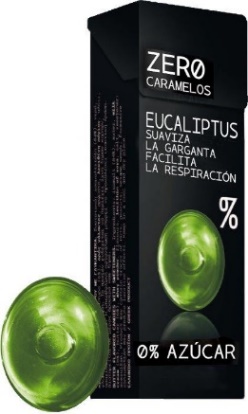 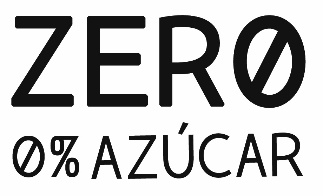 CódigoDescripción86500ZERO EUCALIPTUS 0%Datos logísticosDatos logísticosDatos logísticosDatos logísticosDatos logísticosDatos logísticosDatos logísticosDatos logísticosDatos logísticosUnidadUnidadEstucheEstucheEmbalajeEmbalaje                                               Código EAN                                               Código EAN                                               Código EAN52015830862135201583086213520158308626852015830862681520158308626515201583086265                                              Medidas:                                              Medidas:                                              Medidas: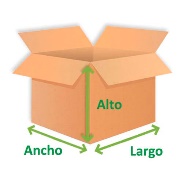 Largo  (cm)Largo  (cm)3313134040Ancho (cm)Ancho (cm)2,22,210103030Alto (cm)Alto (cm)9,59,57,57,52121Peso Bruto (gr.)Peso Bruto (gr.)0,350,354754759.7609.760Peso Neto (gr.)Peso Neto (gr.)0,320,3238438476807680EMBALAJE  Y PALETIZACIÓNEMBALAJE  Y PALETIZACIÓNEMBALAJE  Y PALETIZACIÓNEMBALAJE  Y PALETIZACIÓNEMBALAJE  Y PALETIZACIÓNEMBALAJE  Y PALETIZACIÓNEMBALAJE  Y PALETIZACIÓNEMBALAJE  Y PALETIZACIÓNEMBALAJE  Y PALETIZACIÓNUdes. / EstucheUdes. / EstucheEstuches  / CajaEstuches  / CajaCajas / MantoCajas / MantoMantos / PalletMantos / PalletCajas / Pallet12122020887756OTROS DATOS DEL PRODUCTOOTROS DATOS DEL PRODUCTOOTROS DATOS DEL PRODUCTOOTROS DATOS DEL PRODUCTOOTROS DATOS DEL PRODUCTOOTROS DATOS DEL PRODUCTOOTROS DATOS DEL PRODUCTOOTROS DATOS DEL PRODUCTOOTROS DATOS DEL PRODUCTOTipo de IvaVida útil (Meses)Vida útil (Meses)Código arancelarioCódigo arancelarioCond. ConservaciónCond. ConservaciónSistema cod. loteSistema cod. lote3636210 690 92210 690 92--Denominación de venta según legislaciónDenominación de venta según legislaciónDenominación de venta según legislaciónDenominación de venta según legislaciónDenominación de venta según legislaciónDenominación de venta según legislaciónDenominación de venta según legislaciónDenominación de venta según legislaciónDenominación de venta según legislaciónCaramelo sabor eucalipto sin azúcar, con edulcoranteCaramelo sabor eucalipto sin azúcar, con edulcoranteCaramelo sabor eucalipto sin azúcar, con edulcoranteCaramelo sabor eucalipto sin azúcar, con edulcoranteCaramelo sabor eucalipto sin azúcar, con edulcoranteCaramelo sabor eucalipto sin azúcar, con edulcoranteCaramelo sabor eucalipto sin azúcar, con edulcoranteCaramelo sabor eucalipto sin azúcar, con edulcoranteCaramelo sabor eucalipto sin azúcar, con edulcoranteIngredientesIsomaltosa (97%), agua, aromas, sal, colorante: E-141, edulcorante: acesulfamo. mentol. el producto puede contener trazas de frutos secos, cacahuete, leche, soja y semillas de sésamo. el consumo excesivo del producto puede producir efectos laxantes. mantener en un lugar fresco y seco.Información nutricional: Valores medios/100gInformación nutricional: Valores medios/100gValor energético968 KjValor energético231 KcalGrasas0,0 gr.          De las cuales saturadas0,0 gr.Hidratos de carbono96,0 gr.          De los cuales azúcares0,3 gr.Fibra alimentaria0,0gr.Proteínas0,0 gr.Sal0,39 gr.AlérgenosAlérgenosAlérgenosAlérgenosIngredientes y otras sustancias que pueden causar intolerancias y/o alergias alimentariasCONTIENE(según composición).PUEDE CONTENER(Trazas)ORIGENCereales que contengan gluten (es decir, trigo, centeno, cebada, avena, espelta, kamut o sus variedades híbridas) y productos.IMPORTANTE:  NO* significa ≤20 ppm de gluten.Crustáceos y productos a base de crustáceos.Huevos y productos a base de huevos.Pescado y productos a base de pescado.Cacahuetes y productos a base de cacahuetes.cacahueteSoja y productos a base de soja.sojaLeche y sus derivados (incluida la lactosa).lecheFrutos secos, es decir, almendras, avellanas, nueces, anacardos, nueces pacanas, nueces de Brasil, pistachos, macadamias y productos derivados.frutos secosApio y productos derivados.Mostaza y productos derivados.Granos de sésamo y productos derivados.semillas sésamoAnhídrido sulfuroso y sulfitos en concentraciones superiores a 10mg/kg o 10mg/l expresado como SO2.Altramuces y productos a base de altramuces.Moluscos y productos a base de moluscos.Organismos modificados genéticamente (OMG):Organismos modificados genéticamente (OMG):¿ El producto contiene maíz, soja o cualquier OGM o derivado del mismo?¿ El producto suministrado se ha producido a partir de OMG o derivados de productos OMG?¿ La posible contaminación accidental por OMG que puedan existir excede del 0,9% del valor establecido por el Reglamento 1829/03?CódigoDescripción86500ZERO EUCALIPTUS 0%INFORMACIÓN RADIACIÓN IONIZANTE El producto suministrado y sus ingredientes NO han sido sometidos a ningún tratamiento de radiación ionizante por lo que cumple con el Real Decreto 348/2001, de 4 de abril de 2001, por el que se regula la elaboración, comercialización e importación de productos alimenticios e ingredientes alimentarios tratados con radiaciones ionizantes.¿El producto contiene azúcar?¿El producto contiene cacao? ¿Es un producto kosher? ¿Es un producto halal?